MARCH 11	-	HARASSMENT & BULLYING					6:30 – 9:30 PM		MARCH 18	-	SUICIDE							6:30 – 9:30 PMMARCH 25	-	SEXUAL ASSAULT						6:30 – 9:30 PMAPRIL 1	-	WORK LIFE BALANCE					             6:30 – 9:30 PMAPRIL 8	-	CONFLICT RESOLUTION					6:30 – 9:30 PMAPRIL 15	-	MENTAL HEALTH						6:30 – 9:30 PMAPRIL 22	-	LOSS & GRIEF							6:30 – 9:30 PMAPRIL 29	- 	CARING FOR OURSELVES & WRAP UP			6:30 – 9:30 PM2020 LABOUR COMMUNITY ADVOCATE REGISTRATION FORMLevel 2NAME:												ADDRESS:												CITY:								 POSTAL CODE:			HOME PHONE:					 WORK PHONE:				CELL PHONE: _____________________________E-MAIL:												UNION:								 LOCAL:			UNION ADDRESS:											REGISTRATION FEE:  Level 1	$200.00 			       Level 2	$200.00Complete and return with cheque payable to United Way of the Alberta Capital RegionAttention:  Perri Garvin, Labour CoordinatorUnited Way of the Alberta Capital Region15132 Stony Plain Road Edmonton AB T5P 3Y3                                            Phone 780-443-8330 Fax 780-990-0203pgarvin@myunitedway.caWill also accept American Express Visa, MasterCardContact Perri to do Credit Cards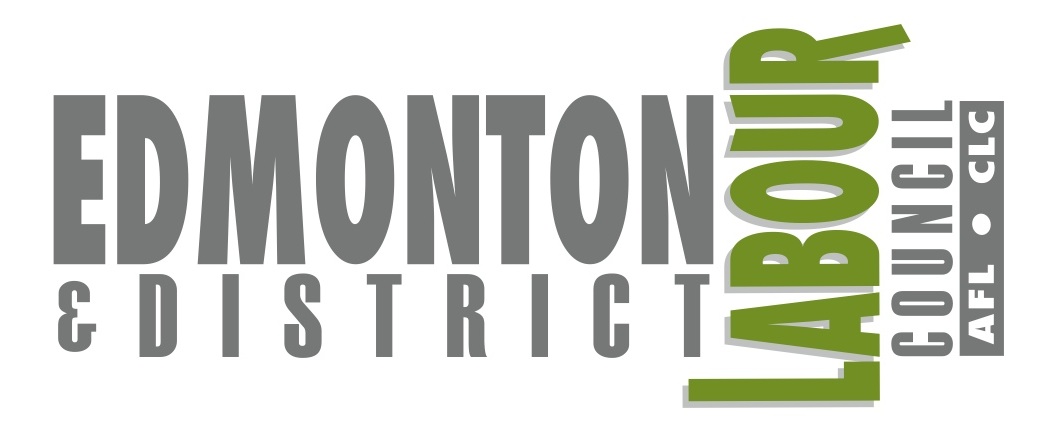 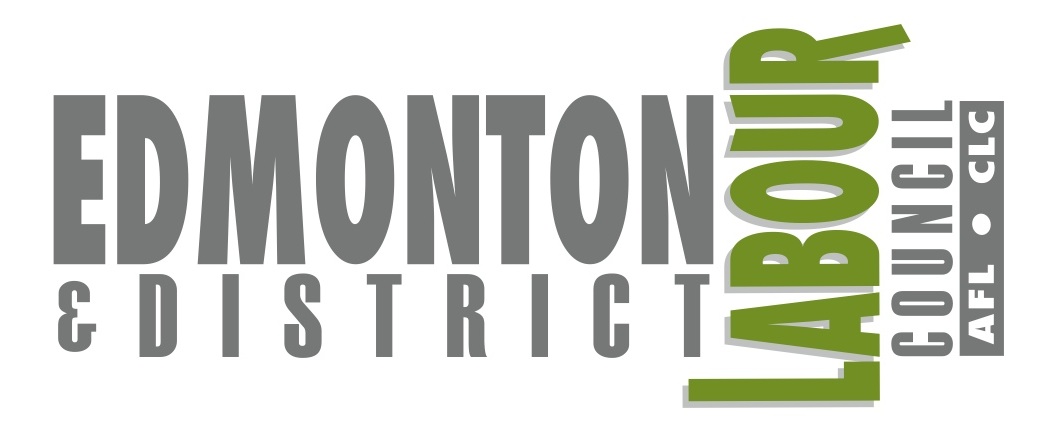 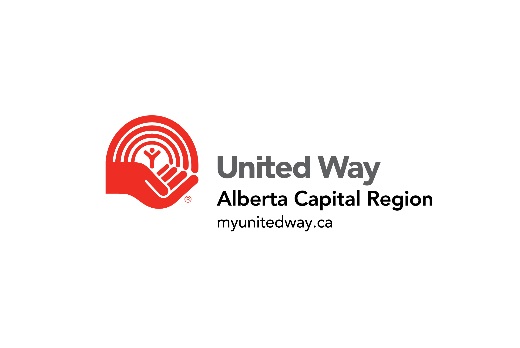 LABOUR COMMUNITY ADVOCATE TRAINING PROGRAMLevel 2March 11 to April 29, 2020United Way of the Alberta Capital Region15132 Stony Plain Road